PLÁNOVANÉ AKCE NA MĚSÍCLEDEN a ÚNOR 201825. 1. Pohádkové divadlo pro děti v MŠ29. 1. – 2. 1. Pohádkový týden v MŠ1. 2. Karneval v MŠ - dopoledne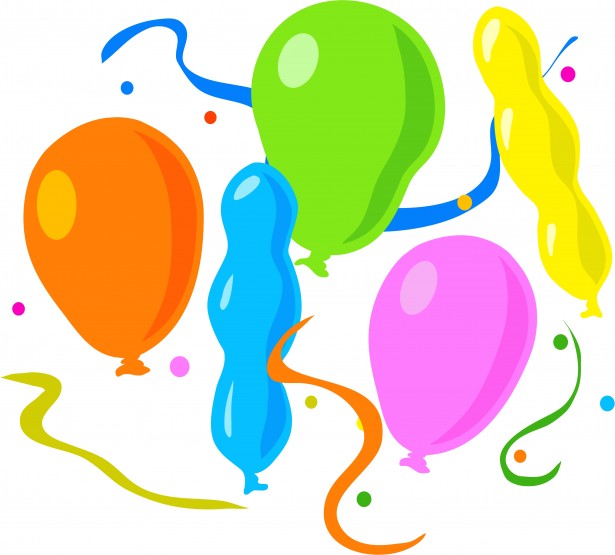 V pátek 2. 2.  - pololetní prázdniny v ZŠnahlaste, prosím, docházku dětí, kvůli organizaci v MŠ   8. 2. IRIS – Není stopa jako stopa  	8.45h